(Reviderad 2020-02-17)			Ansökan om bistånd enligt socialtjänstlagen, SoLHär fyller du i dina personuppgifterUppgift om eventuell medsökande (vid ansökan om särskilt boende)Om någon annan, som du utsett, hjälpt dig med ansökan fyller du/ni i det härBehov av tolkAnsökan avserFörsäkran om uppgifterJag försäkrar att de uppgifter jag lämnat är sanningsenliga och fullständiga. Jag förbinder mig att snarast anmäla förändringar i lämnade uppgifter.Sökandens underskrift……………………………………………..		……………………………………………..Underskrift				Underskrift medsökande……………………………………………..		…………………………………………….Namnförtydligande			Namnförtydligande…………………………………………     	Ansökan återsändes snarast möjligt till: Ort och datum 			Surahammars kommun				BiståndshandläggarnaBox 203				735 32 SURAHAMMARBilaga samtycke				(Reviderad 2021-02-17)Samtycke till kontakt med anhörig/närståendeEtt samtycke till att vi inhämtar och delar information om dig med andra ska alltid lämnas frivilligt.Anledningar till kontakt med annan person gällande din utredning kan vara till exempel:Att du har svårt att kommunicera på egen handAtt du har svårt att uppfatta det som sägs över telefonEller annan anledning som gör att kontakt mellan dig och biståndshandläggare försvårasDu har rätt att ta del av den information som utbyts och kan när som helst ta tillbaka ditt samtycke genom att skriftligen meddela detta till din biståndshandläggare. Samtycket gäller annars under hela den tiden som ditt biståndsärende pågår.Endast vid skyldighet enligt lag eller om det krävs av oss som myndighet kommer vi dela dina uppgifter med tredje part eller tredje land. Du har rätt att en gång per kalenderår begära ett registerutdrag om vilka personuppgifter om dig som vi behandlar och hur vi behandlar dem. Ifall du upptäcker felaktigheter i uppgifterna som rör dig så kan du begära att de rättas till.Socialnämnden i Surahammars kommun är personuppgiftsansvarig. Kommunen har ett Dataskyddsombud som kan kontaktas via kommunens växel 0220-390 00 eller via dataskyddsombud@surahammar.se när det gäller alla frågor som berör behandlingen av dina personuppgifter och dina rättigheter enligt dataskyddsförordningen. Kontakta Datainspektionen om du har klagomål på vår behandling av dina personuppgifter.Nedan anger du vem/vilka du anser får kontaktas. Namn: ………………………………….		Relation: …………………………………Telefon: ………………………………..Namn: ………………………………….		Relation: …………………………………Telefon: ………………………………..Jag samtycker till att socialnämnden i Surahammars kommun får inhämta uppgifter som behövs för utredningen från följande anhöriga/närstående………………………………………….		…………………………………………..Ort och datum 			Personnnummer……………………………………………...                        ………………………………………………Underskrift                                                                              Namnförtydligande		Vård och omsorgSurahammar 2021-01-20Trygg hantering av dina personuppgifterSom myndighet är vi skyldiga att spara och behandla personuppgifter om dig så som namn, personnummer, adress, telefonnummer och e-postadress. Om det finns anledning kan vi komma att registrera känsliga uppgifter om ditt hushåll, din hälsa, sociala situation och uppgifter om din ekonomi. Detta gör vi för att kunna behandla inkomna anmälningar, ansökan, fatta- och verkställa beslut, utföra beviljad insats, för att uppfylla kraven på dokumentation samt fakturera avgiftsbelagd insats. Utöver de uppgifter du själv lämnar om dig hämtar vi uppgifter om namn och adress från folkbokföringsregistret. Vid behov inhämtar vi uppgifter om din inkomst och boendekostnad från Pensionsmyndigheten alt.Försäkringskassan.Vi kan komma att behöva inhämta uppgifter om dig från annan instans så som vårdcentral, sjukhus, närstående och Försäkringskassa. För detta krävs dock alltid ditt samtycke.Inom Vård och omsorg i Surahammars kommun arbetar vi enligt flera lagrum. Några av de juridiska skyldigheterna och lagrum som styr är socialtjänstlagen (SoL), Lagen om stöd och service till vissa funktionshindrade (LSS), Hälso- och sjukvårdslagen (HSL), Färdtjänstlagen, (FtjL), Arkivlagen och Förvaltningslagen samt Offentlighets- och sekretesslagen (OSL).Vi tillämpar gällande integritetslagstiftning vid all behandling av personuppgifter. De rättsliga grunderna för att behandla dina personuppgifter är avtal, rättslig förpliktelse, myndighetsutövning, uppgift av allmänt intresse och samtycke.De personuppgifter vi behandlar om dig delas med relevant utförare för verkställande inom respektive ovan nämnda lagrum. Vi kan även komma att dela dina uppgifter med tredje part, förutsatt att vi är skyldiga att göra så enligt lag. Vi kommer inte att överföra dina personuppgifter till tredje land annat än i de fall det krävs av oss som myndighet.Dina uppgifter kommer att förvaras i våra verksamhetssystem så länge du är aktuell inom Vård och omsorg. Personuppgifter som behandlas enligt lagarna SoL, LSS, FtjL raderas/arkiveras 5 år efter din senaste kontakt med oss, för HSL gäller 10 år. Inkomna handlingar som ej leder till registrering i verksamhetssystemet diarieförs och sparas under två års tid. Undantag från huvudregeln gäller handlingar som har inkommit eller upprättats i samband med att en underårig har placerats i ett hem för vård eller boende (HVB), i ett familjehem eller i annat enskilt hem som inte tillhör någon av föräldrarna eller någon annan som har vårdnaden. Vidare gäller att avtal om vårdnad, boende och umgänge som godkänts av Socialnämnden inte får gallras förrän barnet har fyllt 18 år. Undantag är även personer födda dag 5, 15 och 25 vilkas uppgifter sparas och arkiveras för framtida forskning.Personuppgiftsansvarig är Socialnämnden. Vill du ha ut information om de uppgifter vi har om dig, begära rättelse eller begränsa behandling kontaktar du oss på dataskyddsombud@surahammar.se. Kommunens dataskyddsombud kan också kontaktas via kommunens växel 0220–39000 när det gäller alla frågor som rör behandlingen av dina personuppgifter och dina rättigheter enligt dataskyddsförordningen. Kontakta Datainspektionen om du har klagomål på vår behandling av dina personuppgifter.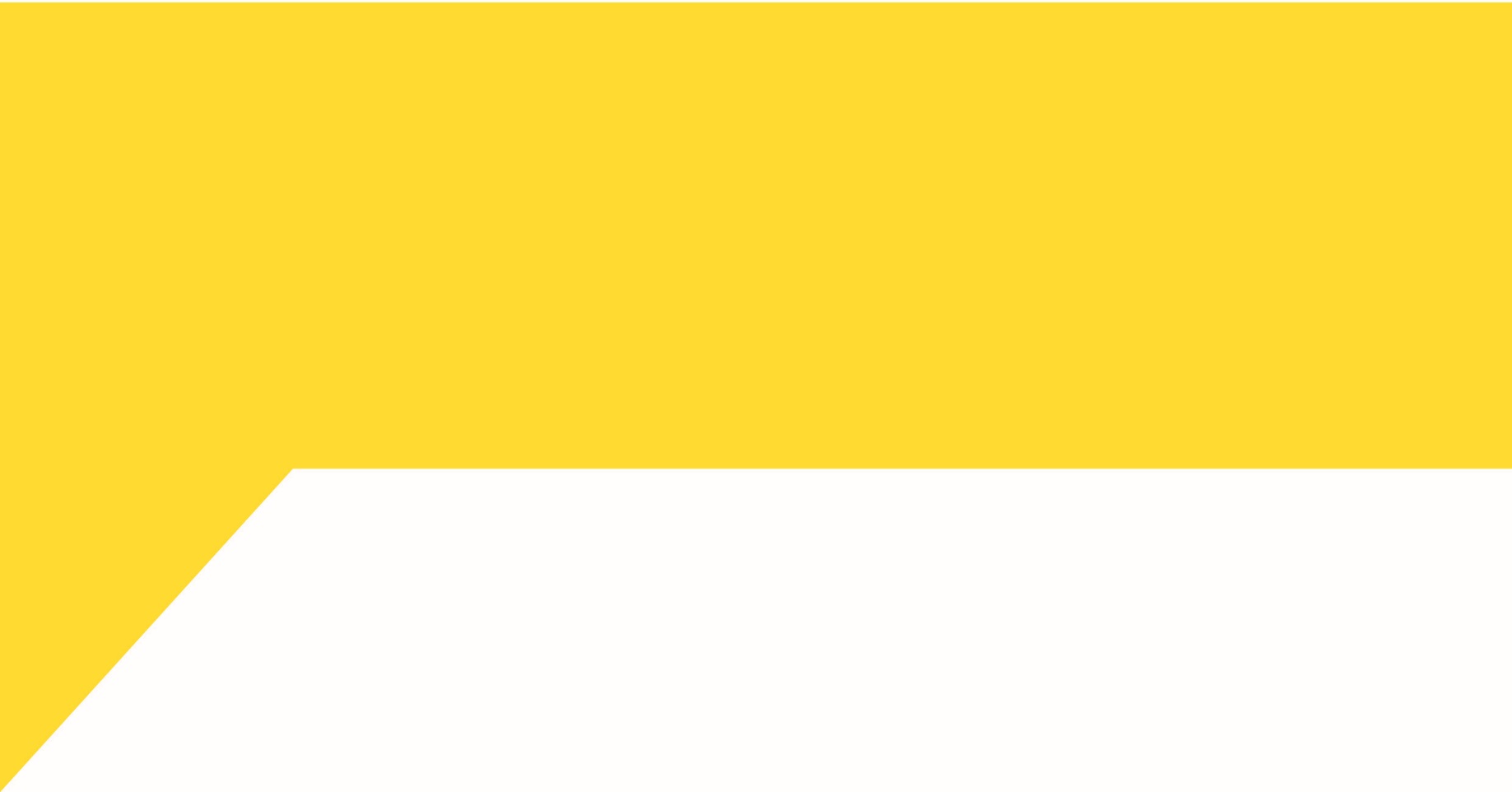 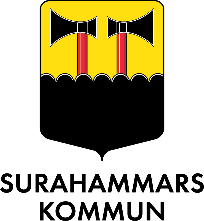 För- och efternamnPersonnummer, 12 siffrorAdressTelefonPostnummer och postadressPostnummer och postadressJag är Gift/registrerad partner          Sammanboende           EnsamboendeJag är Gift/registrerad partner          Sammanboende           EnsamboendeFör- och efternamnPersonnummer, 12 siffrorFöreträder ovanstående person i form av: God man     Förvaltare     Fullmaktsinnehavare    Bifoga intyg. Annan, ange relation: ______________________________________Företräder ovanstående person i form av: God man     Förvaltare     Fullmaktsinnehavare    Bifoga intyg. Annan, ange relation: ______________________________________För- och efternamnTelefonnummerVid behov av tolk, ange språk och eventuell dialektVilken/vilka insatser ansöker du om? Hemtjänst                      Särskilt boende                      Korttidsplats Växelvård/Avlastning    Ledsagning                            Dagverksamhet för dementa Matdistribution              Trygghetslarm Annat, ange vad: ________________________________________________Endast socialpsykiatri: Boendestöd                       Daglig sysselsättning                   Kontaktperson Annat, ange vad: ________________________________________________Beskriv kortfattat anledning till din ansökan:________________________________________________________________________________________________________________________________________________________________________________________________________________________________________________________________________________________________________________________________